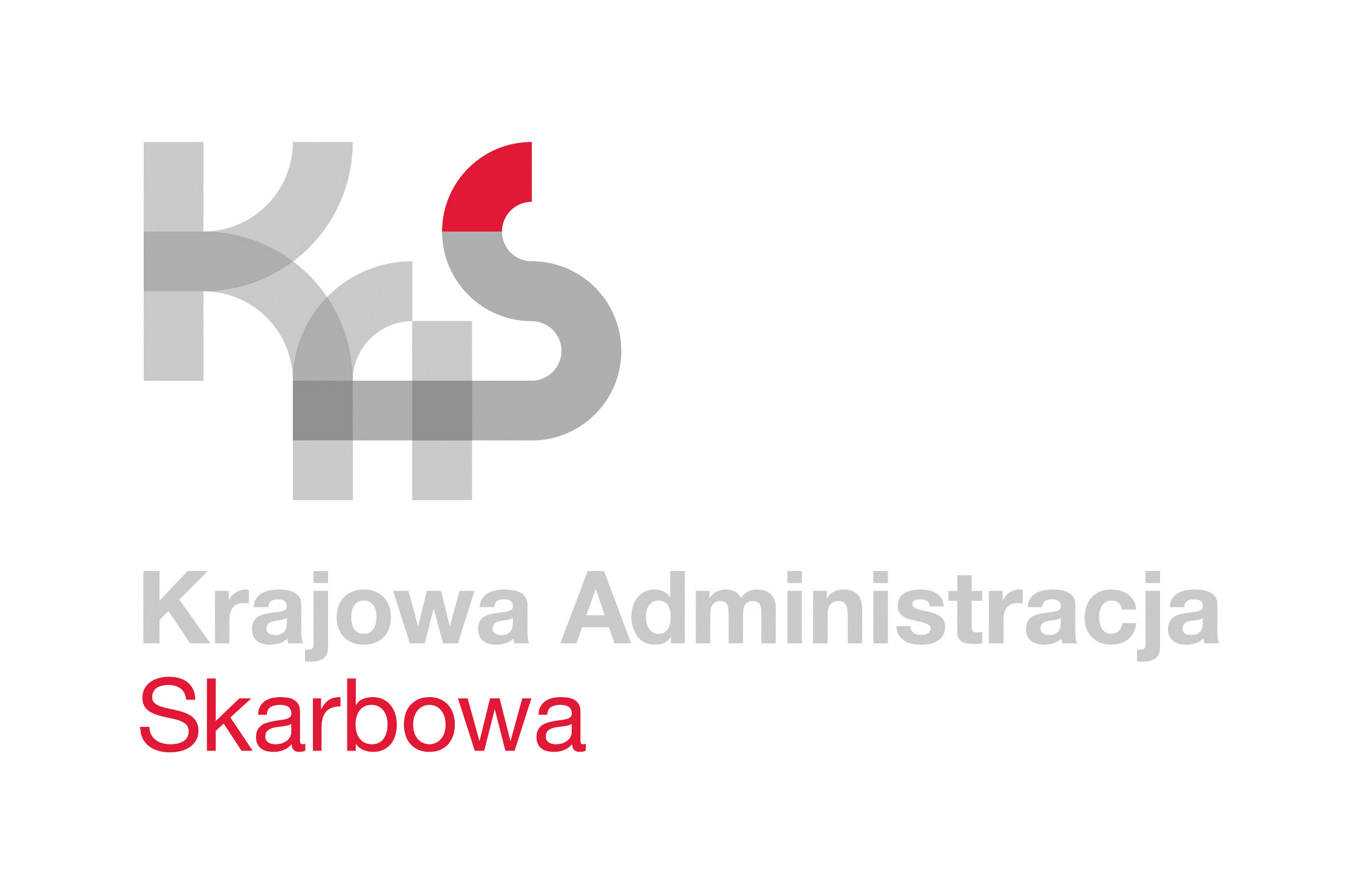 IZBA ADMINISTRACJI SKARBOWEJ 
W ŁODZI                    Łódź, 18 lutego 2022 rokuUNP:                   1001-22-020034

Sprawa:              Prace porządkowe i renowacyjne 
                            po pożarze w budynku US w Kutnie
                
Znak sprawy:    1001-ILN-1.200.1.2022.13Kontakt:             Mariusz Piotrowski - starszy specjalista
                            tel. 42 25 47 149
                            e-mail: mariusz.piotrowski3@mf.gov.pl  Informacja o wyborze ofertyIzba Administracji Skarbowej w Łodzi informuje, iż w postępowaniu o udzielenie zamówienia publicznego, którego przedmiotem jest „Usunięcie nalotów z sadzy, dezynfekcja i prace porządkowe po pożarze oraz usługa malowania pomieszczeń wewnętrznych (pokoi biurowych, socjalnych i sanitarnych) w budynku Urzędu Skarbowego w Kutnie przy
ul. Troczewskiego 12”, prowadzonym z wyłączeniem przepisów ustawy z dnia 11 września 2019 roku - Prawo zamówień publicznych (t.j. Dz. U. z 2021 r., poz. 1129 ze zm.), z uwagi
na fakt, iż wartość niniejszego zamówienia nie przekracza kwoty 130 000,00 złotych,
oferty złożyli nw. Wykonawcy:Kryterium wyboru oferty jest cena 100%.W postępowaniu wybrano najkorzystniejszą ofertę, złożoną przez Firmę: Experts Zone
Sp. z o. o. ul. Proletariacka 31, 93-569 Łódź.Wykonawca spełnił wszystkie warunki przedmiotowego zamówienia i zaoferował najniższą cenę.                                                                                        Na oryginale podpisał
                                                                      Z up. Dyrektora                                                         Izby Administracji Skarbowej w Łodzi                                                           Naczelnik Wydziału                                                         Łukasz WójcikLp.Nazwa WykonawcyCena brutto wskazana 
w formularzu ofertowym Ocena punktowa1PIONAT Budownictwo Sp. z o. o.ul. Św. Barbary 4C 98-300 Wieluńe-mail: biuro@pionatbudownictwo.biz 144 317,57 zł84,932Experts Zone Sp. z o. o. ul. Proletariacka 3193-569 Łódźe-mail: m.muskala@expertszone.pl 122 573,45 zł100